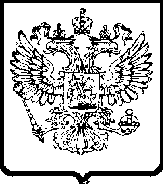 УПРАВЛЕНИЕ ФЕДЕРАЛЬНОЙ АНТИМОНОПОЛЬНОЙ СЛУЖБЫПО СВЕРДЛОВСКОЙ ОБЛАСТИРЕШЕНИЕпо делу  № 48   г. Екатеринбург                                                                                                                                                                                                             Резолютивная часть оглашена 26.12.2013                                      В полном объеме изготовлено 17.01.2014Комиссия Управления Федеральной антимонопольной службы по Свердловской области по рассмотрению дела о нарушении антимонопольного законодательства (Приказ Свердловского УФАС России от 18.11.2013 № 365,  в редакции Приказа от 26.12.2013 № 408/1) в составе: Анисимова М.А.  – заместитель руководителя управления, председатель Комиссии;Смирнягина Л.В. – начальник отдела контроля органов власти, член Комиссии;Бокша А.А. – главный специалист-эксперт отдела контроля органов власти, член Комиссии;Захарова Д.П. – специалист 1 разряда отдела контроля органов власти, член Комиссии,при участииответчика: Администрации городского округа Заречный (далее  – Администрации ГО Заречный) Шмакова Ю.В. (доверенность от 08.08.2013) Думы городского округа Заречный (далее – Дума ГО Заречный) – Шмакова Ю.В. (доверенность от 02.12.2013);заявителя: депутата Думы городского округа Заречный – Бутакова Ю.П. (далее – депутат Бутаков Ю.П.) (адрес: ул. Невского, 3, г. Заречный, Свердловская область, 624251);рассмотрев в рамках гл. 9 Федерального закона от 26.07. 2006 года № 135-ФЗ «О защите конкуренции» (далее – Закон о защите конкуренции), дело № 48 по признакам нарушения Думы ГО Заречный п. 7 ч. 1 ст. 15 Закона о защите конкуренции, выразившегося в принятии Решения от 03.09.2013 №114-Р «О передаче помещений в безвозмездное пользование ИП Суденкин П.П.» нежилого помещения №12.2 в подвале жилого дома по адресу: ул. 9 Мая, 4, г. Заречный, Свердловская область, общей площадью 19.0 кв. м. с нарушением установленного порядка, а именно: предоставление муниципальной преференции без учёта требований гл. 5 Закона о защите конкуренции, т.е. предоставление преимущества, которое обеспечило указанному индивидуальному предпринимателю более выгодные условия деятельности, УСТАНОВИЛА:Основанием для возбуждения дела в соответствии с п. 2 ч. 2 ст. 39 Закона о защите конкуренции послужило заявление депутата Думы городского округа Заречный Ю.П. Бутакова  (вх. № 01-14879 от 08.10.2013) о проверке на соответствие антимонопольному законодательству действий Администрации городского округа по предоставлению субъекту малого предпринимательства недвижимого имущества в аренду.В заявлении депутата Ю.П. Бутакова сообщено, что на заседании Думы городского округа Заречный Свердловской области было принято решение о передаче в безвозмездное пользование индивидуальному предпринимателю Суденкину Павлу Павловичу № Т14-Р от 03.09.2013 помещения № 12.2, расположенного в подвале жилого дома: Свердловская область, г. Заречный, ул. 9 Мая, 4, общей площадью 19.0 кв.м., сроком на один год для использования под общественный туалет. Дума ГО Заречный в письменном объяснении (вх. № 01-17586 от 29.11.2013) и представитель на заседании комиссии 02.12.2013 сообщила, что нарушение антимонопольного законодательства не допущено.Дополнительно на заседании Комиссии 02.12.2013 представитель Думы ГО Заречный пояснила, что подвал жилого дома  по адресу: Свердловская область, г. Заречный, ул. 9 Мая, 4, в котором помещение передано ИП Суденкину П.П. (акт приема – передачи № 112 от 04.09.2013) является   ПРУ - противорадиационным укрытием. Представитель Администрации ГО Заречный сообщил, что решение Думы ГО Заречный № 114-Р от 03.09.2013 реализовано путем заключения с ИП Суденкиным П.П. договора безвозмездного пользования (договор ссуды) муниципального имущества. В соответствии с п. 14 ч. 1 ст. 17. 1 Закона о защите конкуренции, для расчета была взята вся площадь жилого дома, находящегося в муниципальной собственности по адресу: ул. 9 Мая, 4, г. Заречный, Свердловская обл., а именно: 7 объектов недвижимости: помещение № 12 в подвале жилого дома (общая площадь 46,3 кв. м.), квартира 14 (общая площадь 54,8 кв.м.), квартира 20 (общая площадь 41,8 кв. м), квартира 21 (общая площадь 32,7 кв.м.), квартира 25 (общая площадь 33 кв. м.), квартира 29 (общая площадь 32,3 кв.м.), квартира 36 (общая площадь 31,4 кв.м.). Общая площадь составляет 272,3 кв.м..Оценив в соответствии с п. 1 и п. 2 ч. 1 ст. 49 Закона о защите конкуренции полученные и исследованные в порядке ст.  25, ч. 2 ст. 39, ч. 2 ст. 44, ч. 4 и ч. 5 ст. 45 Закона о защите конкуренции доказательства, а также доводы, представленные лицами, участвующими в деле, Комиссия Свердловского УФАС России пришла к следующим выводам.Антимонопольным законодательством согласно п. 2 ч. 1 ст. 1 Закона о защите конкуренции определяются организационные и правовые основы защиты конкуренции, в том числе предупреждения и пресечения недопущения, ограничения, устранения конкуренции органам местного самоуправления. В п. 7 ст. 4 Закона о защите конкуренции под конкуренцией понимается соперничество хозяйствующих субъектов, при котором самостоятельными действиями каждого из них исключается или ограничивается возможность каждого из них в одностороннем порядке воздействовать на общие условия обращения товаров на соответствующем товарном рынке. Органам местного самоуправления в силу ч. 1 ст. 15 Закона о защите конкуренции запрещается принимать акты и (или) осуществлять действия (бездействие), которые приводят или могут привести к недопущению, ограничению, устранению конкуренции.Согласно ст. 16 Закона о защите конкуренции запрещаются соглашения между федеральными органами исполнительной власти, органами государственной власти субъектов Российской Федерации, органами местного самоуправления, иными осуществляющими функции указанных органов органами или организациями, а также государственными внебюджетными фондами, Центральным банком Российской Федерации или между ними и хозяйствующими субъектами либо осуществление этими органами и организациями согласованных действий, если такие соглашения или такое осуществление согласованных действий приводят или могут привести к недопущению, ограничению, устранению конкуренции.Согласно п. 5 ч. 2 ст. 25 Устава городского округа Заречный, утв. Решением Думы городского округа Заречный от 07.02.2013 № 1-Р (далее – Устав ГО Заречный), в исключительной компетенции Думы городского округа находятся, в том числе определение порядка управления и распоряжения имуществом, находящимся в муниципальной собственности.На основании п. 36 ч. 1 ст. 31 Устава ГО Заречный: к полномочиям администрации городского округа относятся: управление имуществом, находящимся в муниципальной собственности городского округа в порядке, установленном Думой городского округа.Пунктом 3 ст. 2 Решения Думы городского округа Заречный от 28.05.2009 № 84-Р «Об утверждении Положения о порядке передачи муниципального имущества городского округа Заречный в безвозмездное пользование» установлено, что предоставление имущества в безвозмездное пользование без проведения торгов осуществляется на основании решения Думы городского округа или Администрации в случае поддержки субъектов малого предпринимательства, осуществляющих приоритетные виды деятельности.В соответствии с п. 20 ст. 4 Закона о защите конкуренции: государственные или муниципальные преференции - предоставление федеральными органами исполнительной власти, органами государственной власти субъектов Российской Федерации, органами местного самоуправления, иными осуществляющими функции указанных органов органами или организациями отдельным хозяйствующим субъектам преимущества, которое обеспечивает им более выгодные условия деятельности, путем передачи государственного или муниципального имущества, иных объектов гражданских прав либо путем предоставления имущественных льгот, государственных или муниципальных гарантий.Согласно Закону о защите конкуренции любое предоставление государственного (муниципального) имущества, в том числе в аренду, без согласия антимонопольного органа, за исключением случаев, предусмотренных ст.19 Закона о защите конкуренции, а также без проведения публичных процедур является нарушением порядка предоставления государственной или муниципальной преференции и противоречит п. 7 ч. 1 ст. 15 указанного Закона и влечет последствия в виде признания недействительными актов органов власти. В соответствии с ч. 1 ст. 17.1 Закона о защите конкуренции заключение договоров аренды, договоров безвозмездного пользования, договоров доверительного управления имуществом, иных договоров, предусматривающих переход прав владения и (или) пользования в отношении государственного или муниципального имущества, не закрепленного на праве хозяйственного ведения или оперативного управления, может быть осуществлено только по результатам проведения конкурсов или аукционов на право заключения этих договоров, за исключением случаев, предусмотренных данной статьей.Пунктом 2 ч. 3 ст. 17.1 Закона о защите конкуренции предусмотрено, что в порядке, предусмотренном ч. 1 ст. 17.1 Закона о защите конкуренции, осуществляется заключение договоров аренды, договоров безвозмездного пользования, иных договоров, предусматривающих переход прав владения и (или) пользования в отношении, в том числе, государственного или муниципального недвижимого имущества, закрепленного на праве оперативного управления за государственными или муниципальными автономными учреждениями.Во исполнение Федерального закона от 12.02.1998 № 28-ФЗ (ред. от 02.07.2013) «О гражданской обороне» разработан «Порядок создания убежищ и иных объектов гражданской обороны», утв. Постановлением Правительства РФ от 29 ноября 1999 г. № 1309 (далее – Порядок создания убежищ), в соответствии, с которым определяются правила создания в мирное время, период мобилизации и военное время на территории Российской Федерации убежищ и иных объектов гражданской обороны.  Депутатом ГО Заречный Ю.П. Бутаковым предоставлена информация о том, что подвал объекта недвижимости по вышеуказанному адресу не относится к ПРУ. В соответствии с п. 14 ч. 1 ст. 17.1 Закона о защите конкуренции: заключение договоров аренды, договоров безвозмездного пользования, договоров доверительного управления имуществом, иных договоров, предусматривающих переход прав владения и (или) пользования в отношении государственного или муниципального имущества, не закрепленного на праве хозяйственного ведения или оперативного управления, может быть осуществлено только по результатам проведения конкурсов или аукционов на право заключения этих договоров, за исключением предоставления указанных прав на такое имущество, а именно: являющееся частью или частями помещения, здания, строения или сооружения, если общая площадь передаваемого имущества составляет не более чем двадцать квадратных метров и не превышает десять процентов площади соответствующего помещения, здания, строения или сооружения, права на которые принадлежат лицу, передающему такое имущество, что также подтверждается п. 9 Разъяснений ФАС России от 05.06.2012 «Разъяснения ФАС России по применению статьи 17.1 Федерального закона от 26.07.2006 № 135-ФЗ «О защите конкуренции».При этом вышеуказанное ограничение по площади имущества, права на которое могут быть переданы без проведения конкурса или аукциона - десять процентов от площади находящегося у правообладателя помещения, здания, строения или сооружения, но не более двадцати квадратных метров относится ко всем договорам, заключаемым правообладателем без проведения торгов, в отношении каждого здания (строения, сооружения, помещения), в совокупности.Если общая площадь всех частей помещения, здания, строения или сооружения, передаваемых во владение и (или) пользование третьим лицам, превышает 20 квадратных метров или десять процентов от общей площади помещения, здания, строения или сооружения, то предоставление прав в отношении части или частей помещения, здания, строения или сооружения третьим лицам осуществляется в соответствии с частями 1, 3 статьи 17.1 Закона о защите конкуренции.Площадь всех помещений, принадлежащих Администрации ГО Заречный составляет: 272,3 кв. м. (46,3 кв. м. + 54,8 кв. м. +41,8 кв. м. +32, 7 кв. м. +33 кв. м. + 32, 3 кв. м. + 31, 4 кв. м.); 10 процентов от всей площади составляют - 27, 23 кв. м., соответственно, данное число не превышает установленную норму в 20 кв. м.. Таким образом, договор с ИП Суденкиным П.П. заключен в соответствии с антимонопольным законодательством. Вместе с тем, согласно ст. 136 «Гражданского кодекса Российской Федерации» от 30.11.1994 № 51-ФЗ: плоды, продукция, доходы, полученные в результате использования вещи, независимо от того, кто использует такую вещь, принадлежат собственнику вещи, если иное не предусмотрено законом, иными правовыми актами, договором или не вытекает из существа отношений. Таким образом, доходы должны быть перечислены собственнику муниципального имущества. Согласно п. 2 ч.1 ст. 48 Закона о защите конкуренции Комиссия прекращает рассмотрение дела о нарушении антимонопольного законодательства в случае отсутствия нарушения антимонопольного законодательства в рассматриваемых комиссией действиях (бездействии).  Рассмотрев материалы дела, Комиссия пришла к выводу, что в действиях Администрации ГО Заречный, Думы ГО Заречный не усматриваются признаки нарушения п. 7 ч. 1 ст. 15 Закона о защите конкуренции.На основании вышеизложенного, руководствуясь  ст.  23, ч. 1 ст. 39, ч. 1 – 4 ст.  41, ст. 49, ст. 50 Федерального закона от 26.07.2006 № 135-ФЗ «О защите конкуренции», КомиссияРЕШИЛА:Рассмотрение дела о нарушении антимонопольного законодательства прекратить в связи с отсутствием нарушения антимонопольного законодательства в рассматриваемых комиссией действиях.Председатель комиссии:                                                                               М.А. АнисимоваЧлены комиссии:                                                                                                            Л.В. Смирнягина А.А. Бокша Д.П. Захарова